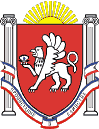 Новоандреевский сельский совет Симферопольского районаРеспублики Крым28-я сессия  1 созываРЕШЕНИЕ с. Новоандреевка	                  № 13/16                                      18.04.2016г.«Об утверждении отчета об исполнениибюджета Новоандреевского сельского поселения Симферопольского района республики Крым за 2015 год»В соответствии с Бюджетным кодексом Российской Федерации, Федеральным законом от 06.10.2003 №131- ФЗ «Об общих принципах  местного самоуправления в РФ», решением 22 сессия 1 созыва от 08.10.2015г. №114/15 «Об утверждении Положения о бюджетном  устройстве и бюджетном процессе в Новоандреевском сельском поселении Симферопольского района  Республики Крым»Новоандреевский сельский совет РЕШИЛ:Утвердить Отчет об исполнении бюджета Новоандреевского сельского поселения Симферопольского района республики Крым за 2015 год»:- Бюджет Новоандреевского сельского поселения  Симферопольского района Республики Крым на 2015 год с учетом изменений и дополнений утвержден по доходам в сумме 5864,623тыс.руб. Фактическое поступление доходов за 2015 год составило 5903,036тыс.руб. Исполнение бюджета -  100,6%.За 2015 год в бюджет Новоандреевского сельского поселения  Симферопольского района Республики Крым поступило налоговых и неналоговых собственных доходов – 1277,113тыс.руб. ,  межбюджетных трансфертов – 4625,922тыс.руб.Наибольший удельный вес в собственных доходах бюджета поселения занимают:- налог на доходы физических лиц – 42,2% (539,758тыс.руб.);- доходы, получаемые в виде арендной платы за земельные участки – 49,6% (633,212тыс.руб.).Бюджет Новоандреевского сельского поселения  Симферопольского района Республики Крым на 2015 год с учетом изменений и дополнений утвержден по расходам в сумме 6467,823тыс.руб. Исполнение расходной части бюджета поселения за 2015год составило 6336,044тыс.руб., что составляет 98,0% от годовых назначений.План по разделу 01 «Общегосударственные вопросы» утвержден в сумме 2404,500тыс.руб., фактические расходы за год составили 2404,294тыс.руб., исполнение бюджета – 99,99%.План по разделу 02 «Национальная оборона» утвержден в сумме 170,633тыс.руб., фактические расходы составили 170,633тыс.руб.План по разделу 03 «Национальная безопасность и правоохранительная деятельность» утвержден в сумме 232,000тыс.руб., фактические расходы составили 208,895тыс.руб., исполнение бюджета – 90,0%.План по разделу 04 «Национальная экономика» утвержден в сумме 1598,776тыс.руб., фактические расходы составили 1506,095тыс.руб., исполнение бюджета – 94,2%.План по разделу 05 «Жилищно-коммунальное хозяйство» утвержден в сумме 1861,912тыс.руб., фактические расходы составили 1846,124тыс.руб., исполнение бюджета – 99,2%.План по разделу 11 «Физическая культура и спорт» утвержден в сумме 200,000тыс.руб., фактические расходы составили 200,000тыс.руб., исполнение бюджета – 100,0%.Чистое поступление: основных средств 5,456руб., материальных запасов – 773,439тыс.руб.По состоянию на 01 января 2016 года чистое увеличение кредиторской задолженности – 63,01руб. (расчеты по платежам в бюджет).Администрацией Новоандреевского сельского поселения Симферопольского района Республики Крым в результате освоения бюджетных ассигнований согласно плановым назначениям выполнены следующие мероприятия:-	муниципальные служащие  прошли обучение на курсах повышения квалификации по программе «Управление муниципальными закупками» (3 чел.), на курсах повышения квалификации по ГО  и ОТ(2 чел.);-	создан материальный резерв по ГО и ЧС ( приобретены генераторы- 2шт., лестница- 1шт., бензопила- 1шт., тепловая дизельная пушка- 1шт.);-	проведены работы по содержанию автомобильных дорог местного значения (ямочный ремонт дорог на сумму 1093,236тыс.руб.; паспортизация автомобильных дорог местного значения на сумму 387,985тыс.руб.);-	приобретены для ремонта водопроводной сети: водопроводные трубы- 6100п.м. , люки канализационные- 30шт., насосы для артезианских скважин- 2шт., водомеры- 5шт., мотопомпа- 1шт., станция управления насосом- 5шт.;-	для благоустройства сел Новоандреевского сельского поселения: приобретены прожекторы, таблички с названиями улиц, детские качели и карусели, детский игровой комплекс; проведены ремонты автобусных остановок, памятника погибшим односельчанам; уход за братской могилой советским воинам и партизанам, установка пешеходных дорожек;-	для спортивно-оздоровительного клуба «Кипарис» приобретены тренажеры- 3шт., спортинвентарь- 37шт. на общую сумму 200,0тыс.руб.Обнародовать настоящее решение путем размещения его на    информационном стенде администрации Новоандреевского сельского поселения (первый этаж здания администрации Новоандреевского сельского поселения, расположенного по адресу: Симферопольский р-н., с. Новоандреевка, ул. Победы 36), а также разместить его на официальном сайте Новоандреевского сельского поселения (http://novoandreevka.ru/) Решение вступает в силу с момента его опубликования (обнародования). Председатель Новоандреевского сельского совета – глава администрации Новоандреевского сельского поселения                        В.Ю. Вайсбейн  